高雄醫學大學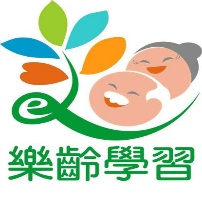 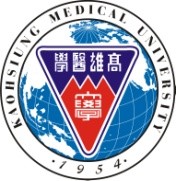 Kaohsiung Medical University108學年度樂齡研究苑─碩仕二年級招生簡章一、招生對象年滿55歲之國民，身體健康情況良好，可行動不需扶持，無照護需求，且完成本校樂齡研究苑碩仕一年級課程者。二、招生名額預計招收40名，最低開班人數為30人。三、報名日期與方式      第一階段1.報名對象：107學年度就讀且完成本校樂苑碩仕一年級課程者。2.報名日期：民國108年8月14日至8月18日。  ※108年8月19日下午2點公佈開放第二階段報名名額3.報名方式：一律採線上報名，詳參「樂齡大學二年級暨研究苑線上報名系統操作手冊」。108年8月18日前完成繳費者，始算報名成功。※若不願意提供真實且完整的個人資料，將導致報名無法完成，影響您參與課程之權益，須自行負責。第二階段 (第一階段報名未足40人時，始開放第二階段報名。)1.報名對象：非第一階段報名對象，但105或106學年度曾就讀且完            成一學年之本校樂齡研究苑課程者。2.報名日期：民國108年8月20日上午9時至下午4時或額滿為止。3.報名方式：現場報名，請備齊填妥之報名表、相關證件(含近一年二           吋照片1張、身分證正本(現場查驗即可)、樂齡大學結業           證書正本(現場查驗即可))、報名費(現金8,000元)逕至本校           勵學大樓3樓半教務處推廣教育與數位學習中心辦理。報           名填寫不全或證件不齊者，恕不受理。四、辦理方式、課程期間及上課時間1.辦理方式：(1)必修課程：每學期5門，每門課原則上為期6週，每週2小時。(2)選修課程(可不選)：依代間課程規定，每學期可自由選修1門，每門課原則上為期18週，每週2小時。2.課程期間：第一學期：108年9月9日至109年1月10日止。第二學期：109年2月17日至109年6月19日止。3.上課時間：週一至五上午8時至下午5時，有課時才需來上課。五、上課地點：高雄醫學大學 (高雄市三民區十全一路100號)。六、收費及退費方式1.收費：每人每學期4,000元，報名時需繳交一學年共8,000元(不含講義費)。2.退費：因故無法上課者得依據「專科以上學校推廣教育實施辦法」規定辦理退費，惟不得辦理延期。(1)學員自報名繳費後至開學典禮前申請退費者，退還已繳費用之九成。(2)自開學典禮起算未逾全期三分之一(108年10月18日)前申請退費者，退還已繳費用之半數。(3)上課時間已逾全期三分之一(108年10月18日以後)始申請退費者，不予退還第一學期已繳之費用。然於109年1月10日前申請退費者，可全額退還第二學期已繳之費用。(4)自109年1月11日起至開學日(109年2月17日)前申請退費者，退還已繳第二學期費用之九成。(5)自109年2月17日起算未逾全期三分之一(109年3月27日)前申請退費者，退還已繳第二學期費用之半數。(6)上課時間已逾全期三分之一(109年3月27日以後)始申請退費者，不予退還第二學期已繳之費用。(7)退費需檢附退費申請表、學員證、收據正本及匯款帳號影本，資料不齊，恕無法辦理退費。七、學員權利與義務1.在學學員領有學員證，可進出圖書館與借閱圖書，並配有本校個人E-mail帳號。在學學員可接受校園保健室諮詢服務，但不包括高醫附設醫院之學生優惠。2.學員完成三學年修課，每學年出席時數達總時數(120小時)之三分之二(即80小時)，本校將發予樂齡研究苑碩仕班結業證書，學員將享有本校推廣教育舊學員之權益。3.學員在學期間之義務：按時上下課，遵守學校相關規定，並盡量參與樂齡研究苑相關活動。4.未盡事宜得依本校相關規定或會議決議辦理。八、洽詢專線：(07)312-1101轉2270 ； Email：dtextpro@kmu.edu.tw傳真：(07)321-8241 ； 中心網址：https://dtextpro.kmu.edu.tw